To,Recipient’s NameAddress:Respected Mr./Ms_____________ ,Please be advised that I have relocated to a new home and my mailing address has changed. My new mailing address is effective from _____ (DATE). Therefore, I kindly request you to update your records with my new address for all future correspondence.Old Address:My New Address is:Kindly send me a confirmation once your records have been updated my new address details. I am expecting some important documents at my address, so your help would truly mean a lot!Thanks in advance!Sincerely,Your Name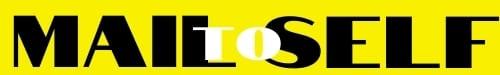 